NazwaIlośćCena jednostkowa bruttoWartośćbruttoKasetka metalowa na broń i amunicję /Bezpieczny pojemnik/kl. S 1zamek  kluczowy  typ 2 klasa  A9Kasetka metalowa z pojedynczym dnemZamki cylindryczne5Szafa  metalowa ubraniowa na nóżkach /BHP/4wieszak W24 - Halmar4SUMASUMASUMAKarta nr 1  K M S1Karta nr 1  K M S1Karta nr 1  K M S1Karta nr 1  K M S1Karta nr 1  K M S1Karta nr 1  K M S1NazwaWymiary zewnętrzne mmopisWymóg normy/ zgodnościIlośćCena jednostkowa bruttoWartośćbruttoKasetka metalowa na broń i amunicję /Bezpieczny pojemnik/ kl. S 1zamek  kluczowy  typ 2 klasa  Awys. x szer. x gł. 100 x 300 x 200 Mocowanie do podłożakolor  RAL7035kl. S 1 wg PN -EN 14450: 2006 oraz zastosowane w nich zamki  zgodne z  Polską Normą PN-EN 1300mają spełniać wymagania stawiane urządzeniom do przechowywania broni i amunicji zawartych w* Rozporządzeniu Ministra Spraw Wewnętrznych i Administracji z dn. 21.10.2011 r  w sprawie zasad uzbrojenia specjalistycznych uzbrojonych formacji ochronnych i warunków przechowywania oraz ewidencjonowania broni i amunicji.( Dz. U. Nr 245 poz. 1462) wraz z późniejszymi zmianami, * Rozporządzeniu Ministra Spraw Wewnętrznych z dnia 26.08.2014 r w sprawie przechowywania, noszenia oraz ewidencjonowania broni i amunicji (Dz.U. poz. 1224)  Kasetki oraz montowane zamki muszą posiadać certyfikat wydany przez jednostkę certyfikującą akredytowaną w krajowym systemie akredytacji9Wymagane certyfikaty do załączenia wraz z ofertą oraz do każdej dostarczonej kasetki Aktualne Certyfikaty które mają być kompletne   zawierać  wszystkie strony oryginału  podpisane przez wykonawcę za zgodność z oryginałemWymagane certyfikaty do załączenia wraz z ofertą oraz do każdej dostarczonej kasetki Aktualne Certyfikaty które mają być kompletne   zawierać  wszystkie strony oryginału  podpisane przez wykonawcę za zgodność z oryginałemWymagane certyfikaty do załączenia wraz z ofertą oraz do każdej dostarczonej kasetki Aktualne Certyfikaty które mają być kompletne   zawierać  wszystkie strony oryginału  podpisane przez wykonawcę za zgodność z oryginałemWymagane certyfikaty do załączenia wraz z ofertą oraz do każdej dostarczonej kasetki Aktualne Certyfikaty które mają być kompletne   zawierać  wszystkie strony oryginału  podpisane przez wykonawcę za zgodność z oryginałemWymagane certyfikaty do załączenia wraz z ofertą oraz do każdej dostarczonej kasetki Aktualne Certyfikaty które mają być kompletne   zawierać  wszystkie strony oryginału  podpisane przez wykonawcę za zgodność z oryginałemWymagane certyfikaty do załączenia wraz z ofertą oraz do każdej dostarczonej kasetki Aktualne Certyfikaty które mają być kompletne   zawierać  wszystkie strony oryginału  podpisane przez wykonawcę za zgodność z oryginałem*Certyfikat  zgodności IPM dla urządzeń potwierdzających że wyrób spełnia wymagania zgodności z klasą  S1  (wg PN-EN 14450:2006) zawarte   Rozporządzeniu Ministra Spraw Wewnętrznych i Administracji z dn. 21.10.2011 r  w sprawie zasad uzbrojenia specjalistycznych uzbrojonych formacji ochronnych i warunków przechowywania oraz ewidencjonowania broni i amunicji.( Dz.U. Nr 245 poz. 1462) wraz z późniejszymi zmianami ,Rozporządzeniu Ministra Spraw Wewnętrznych z dnia 26.08.2014 r w sprawie przechowywania ,noszenia oraz ewidencjonowania broni i amunicji (Dz.U. poz. 1224)*Certyfikat  zgodności IPM dla urządzeń potwierdzających że wyrób spełnia wymagania zgodności z klasą  S1  (wg PN-EN 14450:2006) zawarte   Rozporządzeniu Ministra Spraw Wewnętrznych i Administracji z dn. 21.10.2011 r  w sprawie zasad uzbrojenia specjalistycznych uzbrojonych formacji ochronnych i warunków przechowywania oraz ewidencjonowania broni i amunicji.( Dz.U. Nr 245 poz. 1462) wraz z późniejszymi zmianami ,Rozporządzeniu Ministra Spraw Wewnętrznych z dnia 26.08.2014 r w sprawie przechowywania ,noszenia oraz ewidencjonowania broni i amunicji (Dz.U. poz. 1224)*Certyfikat  zgodności IPM dla urządzeń potwierdzających że wyrób spełnia wymagania zgodności z klasą  S1  (wg PN-EN 14450:2006) zawarte   Rozporządzeniu Ministra Spraw Wewnętrznych i Administracji z dn. 21.10.2011 r  w sprawie zasad uzbrojenia specjalistycznych uzbrojonych formacji ochronnych i warunków przechowywania oraz ewidencjonowania broni i amunicji.( Dz.U. Nr 245 poz. 1462) wraz z późniejszymi zmianami ,Rozporządzeniu Ministra Spraw Wewnętrznych z dnia 26.08.2014 r w sprawie przechowywania ,noszenia oraz ewidencjonowania broni i amunicji (Dz.U. poz. 1224)*Certyfikat  zgodności IPM dla urządzeń potwierdzających że wyrób spełnia wymagania zgodności z klasą  S1  (wg PN-EN 14450:2006) zawarte   Rozporządzeniu Ministra Spraw Wewnętrznych i Administracji z dn. 21.10.2011 r  w sprawie zasad uzbrojenia specjalistycznych uzbrojonych formacji ochronnych i warunków przechowywania oraz ewidencjonowania broni i amunicji.( Dz.U. Nr 245 poz. 1462) wraz z późniejszymi zmianami ,Rozporządzeniu Ministra Spraw Wewnętrznych z dnia 26.08.2014 r w sprawie przechowywania ,noszenia oraz ewidencjonowania broni i amunicji (Dz.U. poz. 1224)*Certyfikat  zgodności IPM dla urządzeń potwierdzających że wyrób spełnia wymagania zgodności z klasą  S1  (wg PN-EN 14450:2006) zawarte   Rozporządzeniu Ministra Spraw Wewnętrznych i Administracji z dn. 21.10.2011 r  w sprawie zasad uzbrojenia specjalistycznych uzbrojonych formacji ochronnych i warunków przechowywania oraz ewidencjonowania broni i amunicji.( Dz.U. Nr 245 poz. 1462) wraz z późniejszymi zmianami ,Rozporządzeniu Ministra Spraw Wewnętrznych z dnia 26.08.2014 r w sprawie przechowywania ,noszenia oraz ewidencjonowania broni i amunicji (Dz.U. poz. 1224)*Certyfikat  zgodności IPM dla urządzeń potwierdzających że wyrób spełnia wymagania zgodności z klasą  S1  (wg PN-EN 14450:2006) zawarte   Rozporządzeniu Ministra Spraw Wewnętrznych i Administracji z dn. 21.10.2011 r  w sprawie zasad uzbrojenia specjalistycznych uzbrojonych formacji ochronnych i warunków przechowywania oraz ewidencjonowania broni i amunicji.( Dz.U. Nr 245 poz. 1462) wraz z późniejszymi zmianami ,Rozporządzeniu Ministra Spraw Wewnętrznych z dnia 26.08.2014 r w sprawie przechowywania ,noszenia oraz ewidencjonowania broni i amunicji (Dz.U. poz. 1224)Karta nr 2  K M Karta nr 2  K M Karta nr 2  K M Karta nr 2  K M Karta nr 2  K M Karta nr 2  K M NazwaWymiary zewnętrzne mm opisWymóg normy/ zgodnościIlośćCena jednostkowa bruttoWartośćbruttoKasetka metalowa z pojedynczym dnemZamki cylindrycznewys. x szer. x gł. 60 x 250 x 180Wykonane z blachy 0,8-1,5 mmMocowanie do podłoża  kolor  RAL7035Ocena Instytutu Mechaniki Precyzyjnej w Warszawie5Karta nr 3 SZ BHPKarta nr 3 SZ BHPKarta nr 3 SZ BHPKarta nr 3 SZ BHPKarta nr 3 SZ BHPKarta nr 3 SZ BHPNazwaWymiary zewnętrzne mmOpisIlośćCena jednostkowa bruttoWartośćbruttoSzafa  metalowa ubraniowa na nóżkach /BHP/Zdjęcie wyłącznie przykładowe poglądowe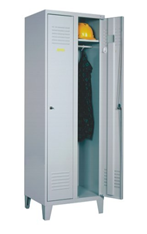 wys. x szer. x gł.nie mn. niż 1800x 600 x 490-500(szer.  jednej komory 30)Wykonana są z blachy stalowej o gr min 0,8 -1 mmDwudrzwiowa /dwukomorowa/ szafa ubraniowa na nóżkachKażda komora wyposażona w półkę,  uchwyty na ubrania , belka na wieszaki  ,lusterkoDrzwi wyposażone w otwory wentylacyjne Nóżki wyposażone w regulatory wysokościZamki  z wkładką patentową z 2 kluczamikolor:  Ral 70354Karta nr 4 WPKarta nr 4 WPKarta nr 4 WPKarta nr 4 WPKarta nr 4 WPKarta nr 4 WPNazwaWymiary zewnętrzne mmOpisIlośćCena jednostkowa bruttoWartośćbruttowieszak W24 - Halmar 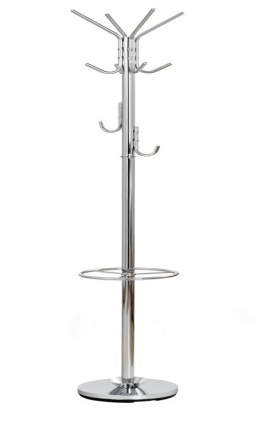 Wymiary:Wysokość1800Materiał:Stal chromowanaKolor:chrom4  1Dostawa do magazynu sprzętu kwaterunkowego Komendy Wojewódzkiej Policji w Kielcach  ul. Kusocińskiego 51 25 – 045 Kielce . Rozładunek w miejscu wskazanym przez zamawiającego po stronie dostawcy.Dostawa do magazynu sprzętu kwaterunkowego Komendy Wojewódzkiej Policji w Kielcach  ul. Kusocińskiego 51 25 – 045 Kielce . Rozładunek w miejscu wskazanym przez zamawiającego po stronie dostawcy.2Cena jednostkowa brutto oferowanego asortymentu na fakturze musi być wyrażona w złotych z zaokrągleniem do dwóch miejsc po przecinku.Cena jednostkowa brutto oferowanego asortymentu na fakturze musi być wyrażona w złotych z zaokrągleniem do dwóch miejsc po przecinku.3Gwarancja 24 miesiąceGwarancja 24 miesiąceKryteria i warunki formalneKryteria i warunki formalne1Termin dostawyw ciągu 30 dni kalendarzowych  od daty złożenia zamówienia2Koszt dostawyPo stronie dostawcy3    Warunki płatności30 dni od daty wpływu faktury na rachunek wykonawcy